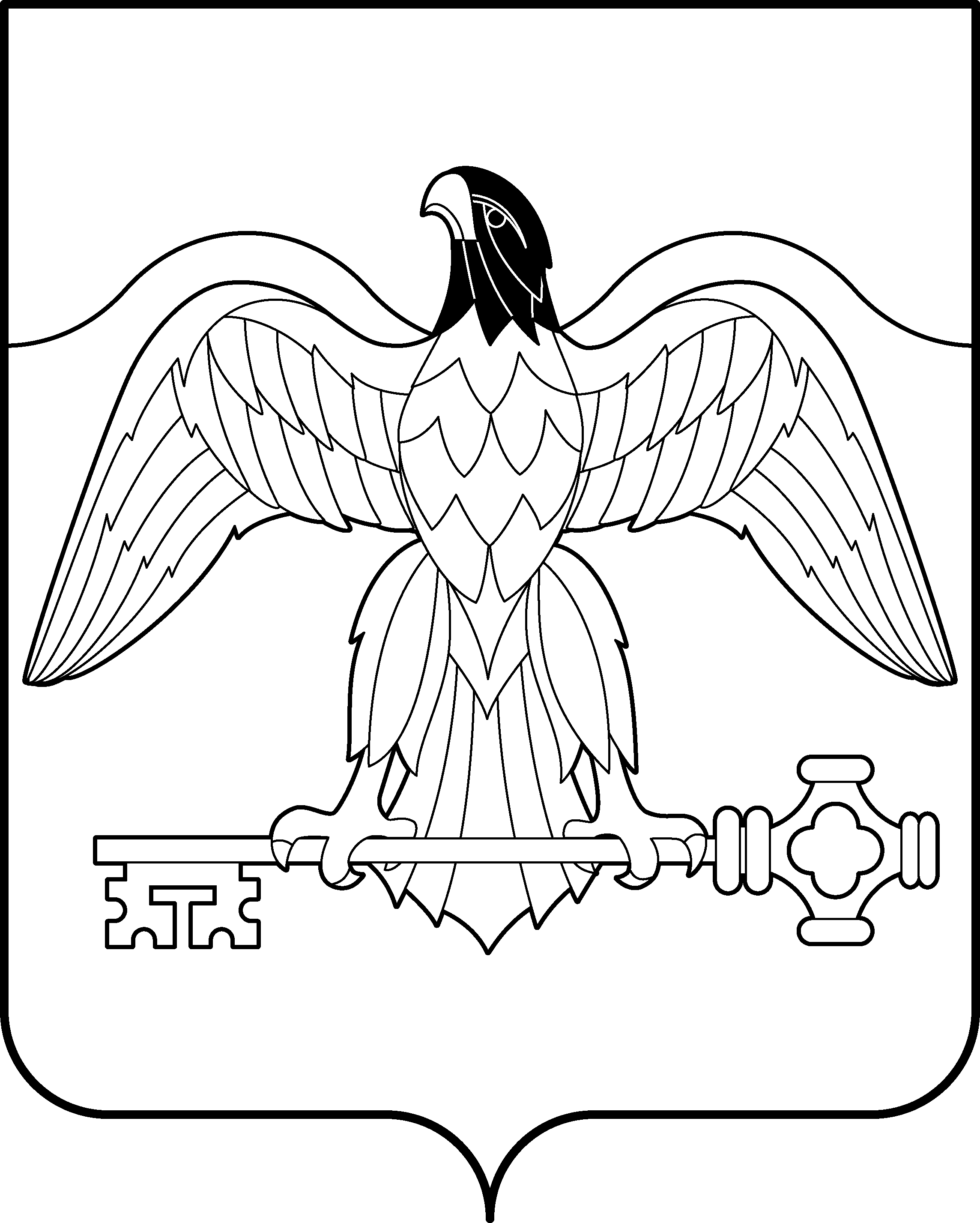 АДМИНИСТРАЦИЯ  КАРАБАШСКОГО ГОРОДСКОГО ОКРУГАЧЕЛЯБИНСКОЙ ОБЛАСТИ	ПОСТАНОВЛЕНИЕОт 25.05.2018 г.  № 329			г. КарабашВ целях упорядочения мелкорозничной уличной торговли и создания благоприятных условий для реализации собственной сельскохозяйственной  продукции и на территории Карабашского городского округа, руководствуясь распоряжением Губернатора Челябинской области от 07.09.2011г. №966-р «Об организации торговых мест по реализации сельскохозяйственной продукции на территории  Челябинской области», Федеральным законом от 28.12.2009 № 381-ФЗ «Об основах государственного регулирования торговой деятельности в Российской Федерации»,  Федеральным законом от 06.10.2003г. № 131-ФЗ «Об общих принципах организации местного самоуправления в Российской Федерации» и Уставом Карабашского городского округа,ПОСТАНОВЛЯЮ:1. Внести в постановление администрации Карабашского городского округа от 04.10.2017г. № 774 «Об организации торговых мест мелкорозничной торговли и по реализации сельскохозяйственной продукции на территории Карабашского городского округа» следующие изменения: пункт 1 изложить в следующей редакции: «1.2Разрешить мелкорозничную торговлю и реализацию сельскохозяйственной продукции на территории Карабашского городского округа в специально отведенных местах: на Аллее ветеранов со стороны МКУ ДО «Детская школа искусств» (ул. Металлургов, д.13А) и на обособленной территории Кафе «ТриО» (ул. Дзержинского, 1а) индивидуальным предпринимателям, осуществляющим мелкорозничную торговлю и гражданам, ведущим крестьянские (фермерские) хозяйства, личные подсобные хозяйства и занимающимся садоводством и огородничеством в соответствии со схемой размещения нестационарных торговых объектов (Приложение 1, 2)». 2. Настоящее постановление вступает в силу с момента его подписания.3.,,Отделу организационно-контрольной работы администрации Карабашского городского округа (Бачурина Н.А.) разместить настоящее постановление на официальном сайте администрации Карабашского городского округа http: www.karabash-go.ru и обнародовать на информационных стендах.4. Контроль за выполнением настоящего постановления возложить на заместителя главы Карабашского городского округа по финансам и экономике Тарасову И.В.Глава Карабашского городского округа                                                                              О.Г. БудановО внесении изменений в постановление администрации Карабашского городского округа от 04.10.2017 г. № 774  